Ausbildungskontrolleb.11 Milchpulver herstellenSelbsteinschätzung der Handlungskompetenz durch den LernendenMeines Erachtens beherrsche ich diese Handlungskompetenz 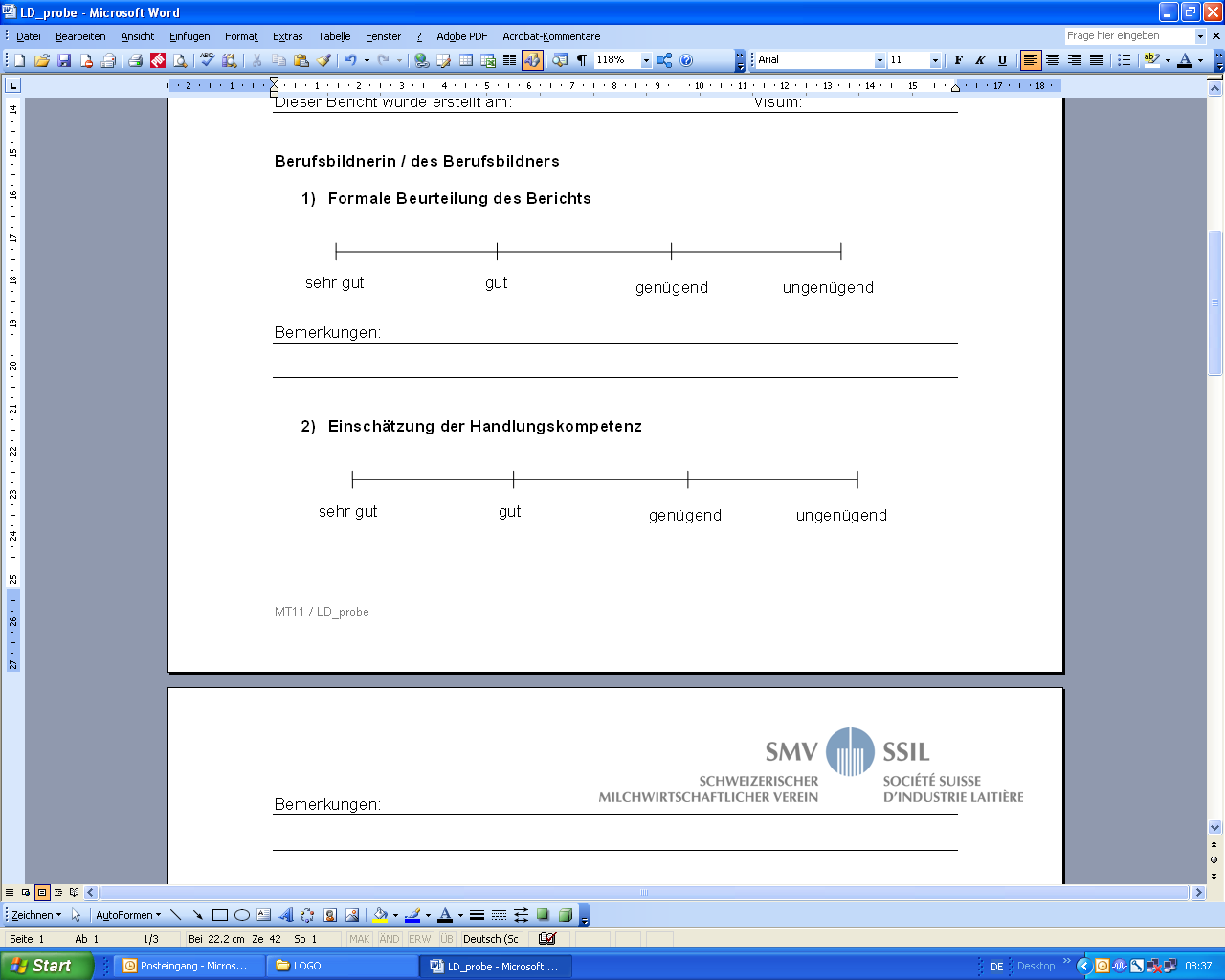 Begründung:Datum:								Visum:Einschätzung Lernende/r  - Berufsbildner/inLerndokumentation beurteilen b.11 Milchpulver herstellenBerufsbildnerin / des BerufsbildnersFormale Beurteilung des Berichts Bemerkungen:Fachliche Beurteilung des Berichts Bemerkungen:Dieser Bericht wurde kontrolliert am: 				Visum:Name / VornameLeistungsziele Betrieb beurteilenLeistungsziele Betrieb beurteilenLeistungsziele Betrieb beurteilenLeistungsziele Betrieb beurteilenMilchtechnologen/Milchtechnologinnen sind fähig verschiedene Milchpulver herzustellen. Dabei wenden sie ihre Kenntnisse über Rohstoffe und Technologien an, welche die Produkteigenschaften beeinflussen. Sie setzen die betriebsspezifischen Abfüll- und Verpackungstechnologien ein und lagern die Produkte.Milchtechnologen/Milchtechnologinnen sind fähig verschiedene Milchpulver herzustellen. Dabei wenden sie ihre Kenntnisse über Rohstoffe und Technologien an, welche die Produkteigenschaften beeinflussen. Sie setzen die betriebsspezifischen Abfüll- und Verpackungstechnologien ein und lagern die Produkte.Beurteilung der Ausbildungsziele A = erreicht / B = noch nicht erreicht
Beurteilung der Ausbildungsziele A = erreicht / B = noch nicht erreicht
Milchtechnologen/Milchtechnologinnen sind fähig verschiedene Milchpulver herzustellen. Dabei wenden sie ihre Kenntnisse über Rohstoffe und Technologien an, welche die Produkteigenschaften beeinflussen. Sie setzen die betriebsspezifischen Abfüll- und Verpackungstechnologien ein und lagern die Produkte.Milchtechnologen/Milchtechnologinnen sind fähig verschiedene Milchpulver herzustellen. Dabei wenden sie ihre Kenntnisse über Rohstoffe und Technologien an, welche die Produkteigenschaften beeinflussen. Sie setzen die betriebsspezifischen Abfüll- und Verpackungstechnologien ein und lagern die Produkte.Beurteilung der Ausbildungsziele A = erreicht / B = noch nicht erreicht
Beurteilung der Ausbildungsziele A = erreicht / B = noch nicht erreicht
Milchtechnologen/Milchtechnologinnen sind fähig verschiedene Milchpulver herzustellen. Dabei wenden sie ihre Kenntnisse über Rohstoffe und Technologien an, welche die Produkteigenschaften beeinflussen. Sie setzen die betriebsspezifischen Abfüll- und Verpackungstechnologien ein und lagern die Produkte.Milchtechnologen/Milchtechnologinnen sind fähig verschiedene Milchpulver herzustellen. Dabei wenden sie ihre Kenntnisse über Rohstoffe und Technologien an, welche die Produkteigenschaften beeinflussen. Sie setzen die betriebsspezifischen Abfüll- und Verpackungstechnologien ein und lagern die Produkte.Beurteilung der Ausbildungsziele A = erreicht / B = noch nicht erreicht
Beurteilung der Ausbildungsziele A = erreicht / B = noch nicht erreicht
Milchtechnologen/Milchtechnologinnen sind fähig verschiedene Milchpulver herzustellen. Dabei wenden sie ihre Kenntnisse über Rohstoffe und Technologien an, welche die Produkteigenschaften beeinflussen. Sie setzen die betriebsspezifischen Abfüll- und Verpackungstechnologien ein und lagern die Produkte.Milchtechnologen/Milchtechnologinnen sind fähig verschiedene Milchpulver herzustellen. Dabei wenden sie ihre Kenntnisse über Rohstoffe und Technologien an, welche die Produkteigenschaften beeinflussen. Sie setzen die betriebsspezifischen Abfüll- und Verpackungstechnologien ein und lagern die Produkte.Beurteilung der Ausbildungsziele A = erreicht / B = noch nicht erreicht
Beurteilung der Ausbildungsziele A = erreicht / B = noch nicht erreicht
b.11.1 Ich bereite die zur Herstellung von Milchpulver nötigen Rohstoffe, Anlagen und Einrichtungen vor.b.11.1 Ich bereite die zur Herstellung von Milchpulver nötigen Rohstoffe, Anlagen und Einrichtungen vor.b.11.2 Ich führe die einzelnen Produktionsschritte nach betrieblichen Vorgaben aus..b.11.2 Ich führe die einzelnen Produktionsschritte nach betrieblichen Vorgaben aus..b.11.3 Ich fülle Milchpulver nach betrieblichen Vorgaben ab.b.11.3 Ich fülle Milchpulver nach betrieblichen Vorgaben ab.b.11.4 Ich lagere Milchpulver nach betrieblichen Vorgaben.b.11.4 Ich lagere Milchpulver nach betrieblichen Vorgaben.b.11.5 Ich beurteile die Qualität der Produkte anhand der betrieblichen Vorgaben.b.11.5 Ich beurteile die Qualität der Produkte anhand der betrieblichen Vorgaben.b.11.6 Ich schlage Massnahmen zur Qualitätsverbesserung vor.b.11.6 Ich schlage Massnahmen zur Qualitätsverbesserung vor.Massnahmen / Bemerkungen 
(z.B. Nachkontrolle nötig)Massnahmen / Bemerkungen 
(z.B. Nachkontrolle nötig)Datum:                                                                                      Visum:Datum:                                                                                      Visum:Datum:                                                                                      Visum:Datum:                                                                                      Visum:Name / Vorname